Генеральному директоруООО «ФК Динамо - Брест»Воробьёву С.А.Заявка на аккредитацию представителя СМИ на матч  «Динамо-Брест» - «Сараево»  второго квалификационного раунда Лиги Чемпионов УЕФА 2020\21:__________________________________________________________________ полное название СМИ _____________________________________________________________________________________номера телефонов и факсов СМИ_____________________________________________________________________________________ФИО руководителя СМИ, контактный тел. _____________________________________________________________________________________
электронный почтовый адрес СМИ_____________________________________________________________________________________фамилия, имя и отчество журналиста (на русском и на латинице как в паспорте), занимаемая должность__________________________________________________________________номер служебного и мобильного телефона, рабочий и личный электронный адрес аккредитуемого журналиста;Правила пребывания представителей СМИ на стадионе:Согласно Регламента возобновления сезона УЕФА все представители средств массовой информации в день матча должны соблюдать гигиенические меры на стадионе:- на входе на стадион вам будет необходимо пройти процедуру измерения температуры тела;  - вы должны будете заполнить форму, подтверждающую осведомленность об эпидемиологической ситуации;-  продезинфицировать руки; -  надеть маску; -  соблюдать социальную дистанцию. На стадионе во время матча вы обязуетесь носить защитную маску и соблюдать социальную дистанцию. (Комментаторы могут снимать маску во время работы, но должны носить ее в остальное время).  ВАЖНО!  В случае отказа от выполнения вышеперечисленных мер, организаторы матча имеют право попросить Вас покинуть стадион.Правила размещения представителей СМИ на стадионе:В ходе матча представители СМИ смогут осуществлять работу на стадионе только в зонах 2 и 3. *См. фото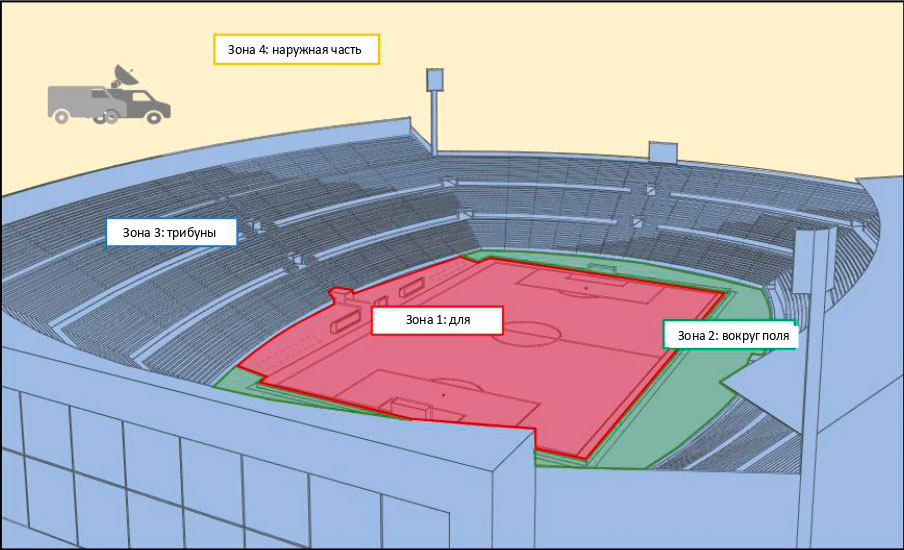 В зону 2 будут допущены только 16 фотографов – по восемь на каждом конце поля, по четыре с каждой стороны от ворот. (Примечание: Клуб оставляет за собой право выбора и распределения фотографов у ворот). Они будут находиться во время матча на четко обозначенных позициях - на расстоянии не менее 2 метров друг от друга.Все остальные представители СМИ будут размещены в Зоне 3 - на трибуне с учетом строгого соблюдения дистанции в 2 метра.Рабочие зоны для СМИ и фотографов будут также организованы исходя из соблюдения социального дистанцирования (не менее 4 м2 на человека). ВНИМАНИЕ! Во избежание скопления представителей СМИ и в целях снижения риска близкого соприкосновения между командами и СМИ микст зона в день матча работать не будет. Проведение блиц-интервью и работа репортеров возле чаши стадиона запрещены.   Также съемочные группы не смогут посетить раздевалки команд и снять приезд команд. Подать заявки на аккредитацию на матч «Динамо-Брест» - «Сараево» нужно до 14:00 25.08.2020. Забрать аккредитации можно будет в день игры 26.08 у стюардов. Пропуск представителей СМИ будет осуществляться через центральный вход на западные трибуны (со стороны ул. Гоголя). Информация о проведении медиамероприятий за день и в день матча будет размещена на официальном сайте ФК «Динамо-Брест» позже. С правилами пребывания и размещения на стадионе ознакомлен. Обязуюсь соблюдать требования Регламента возобновления сезона УЕФА к журналистам во время работы по освещению матча ФК «Динамо-Брест» - ФК «Сараево», с ответственностью за нарушение данных требований, ознакомлен.Ссылки на опубликованные материалы об освещаемом мною матче, обязуюсь предоставлять в срок не позднее 3-х дней, после их размещения на сайте СМИ, на электронный адрес: Press@dynamo-brest.by. __________             					                _____________Дата										Подпись и печать